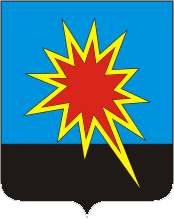 КЕМЕРОВСКАЯ ОБЛАСТЬ КАЛТАНСКИЙ ГОРОДСКОЙ ОКРУГ АДМИНИСТРАЦИЯ КАЛТАНСКОГО ГОРОДСКОГО ОКРУГАПОСТАНОВЛЕНИЕОт  19.10.2016 г.  		№  238- пО внесении изменений в муниципальную  программу«Развитие физической культуры, спорта и молодежной политикиКалтанского городского округа» на 2014-2018г.г.На основании постановления администрации Калтанского городского округа от 29.08.2016 г.  № 202-п «Об утверждении реестра муниципальных программ рекомендуемых к финансированию в 2017 году и плановый период до 2019 года», в соответствии с постановлением администрации Калтанского городского округа от 08.08.2014г. №216-п «Об утверждении Положения о порядке разработки и реализации муниципальных программ Калтанского городского округа»,  в целях повышения развития эффективности системы молодежной политики,  физической культуры и спорта на территории Калтанского городского округа:Внести в наименование и текст муниципальной программы «Развитие физической культуры, спорта и молодежной политики Калтанского городского округа» следующие изменения: цифры «2014-2018» заменить цифрами «2014-2019».Утвердить прилагаемую муниципальную программу «Развитие физической культуры, спорта и молодежной политики Калтанского городского округа» на 2014-2019 годы.Директору МАУ «Пресс-Центр г. Калтан» (В.Н. Беспальчук) опубликовать постановление в газете «Калтанский вестник», начальнику отдела организационной и кадровой работы администрации Калтанского городского округа (Т.А.Верещагина) обеспечить размещение настоящего постановления на сайте администрации Калтанского городского округа.Настоящее постановление вступает в силу с момента его подписания.Контроль за исполнением постановления возложить на заместителя главы Калтанского городского округа по социальным вопросам А.Б.Клюеву.Глава Калтанского городского округа			                                	И.Ф. ГолдиновМуниципальная программа «Развитие физической культуры, спорта   и молодежной политики Калтанского городского округа» на 2014-2019 годы                                                                                                          Утверждена  постановлением администрации Калтанского городского округа						   от _____ 2016г.  № ____-п Муниципальная  программа«Развитие физической культуры, спорта и молодежной политики Калтанского городского округа» на 2014-2019 годыПАСПОРТ ПРОГРАММЫ1. СОДЕРЖАНИЕ ПРОГРАММЫ
         Здоровье населения Калтанского городского округа является одним из главных показателей качества жизни, непременным условием благосостояния и фактором социальной стабильности в регионе. Занятия физической культурой и спортом - это неотъемлемая часть здорового образа жизни человека, позволяющего поддерживать оптимальную физическую активность и высокий уровень работоспособности в течение всей жизни.Практика развитых стран, в которых спортом занимаются до 40-50 процентов населения, показывает, что этот фактор оказывает значительное влияние на физическое состояние, высокий уровень и долгую продолжительность жизни.Миссия системы физической культуры и спорта - улучшение состояния здоровья жителей Калтанского городского округа.Стратегическая цель в сфере физической культуры и спорта – обеспечение условий для развития на территории округа физической культуры и массового спорта, проведение физкультурно-оздоровительных и спортивных мероприятий Калтанского городского округа.Физическая культура и спорт являются составной частью социально-экономического развития округа. Основной задачей по развитию физической культуры и спорта является обеспечение прав и возможностей жителей Калтанского городского округа вне зависимости от их возраста, материального или социального положения на удовлетворение своих потребностей в занятиях физической культурой и спортом, воспитание физически и нравственно здорового поколения, создание условий для подготовки спортсменов.Принимая во внимание то, что климатические условия, в которых проживают сибиряки, оказывают отрицательное влияние на здоровье человека, основной составляющей сохранения здоровья становится систематическая двигательная активность человека. Одним из решающих факторов привлекательности систематических занятий физической культурой и спортом, в первую очередь у молодежи, являются результаты выступлений спортсменов округа на районных, зональных и областных соревнованиях.  Однако дальнейший рост мастерства наших спортсменов на каких-либо крупных спортивных мероприятиях сдерживается острой нехваткой средств на обеспечение их качественной подготовки и участия в  соревнованиях.В связи с этим приобщение широких слоев населения к регулярным занятиям физической культурой и спортом может изменить неблагоприятную ситуацию, складывающуюся с состоянием здоровья, в первую очередь детей и подростков, приостановить развитие алкоголизма и наркомании, сократить число правонарушений в молодежной среде.       Муниципальная программа разработана на основе анализа состояния развития физической культуры и спорта с целью определения дальнейших направлений развития физической культуры, спорта, здорового образа жизни населения города. В соответствии с основными положениями социально-экономической политики проделана определенная работа по повышению использования эффективности использования возможностей физической культуры, спорта и организованного отдыха в оздоровлении населения, формирования здорового образа жизни, созданию необходимых условий для подготовки спортсменов-разрядников, членов сборных команд по видам спорта.2. ОСНОВНЫЕ ЦЕЛИ, ЗАДАЧИ, СРОКИ РЕАЛИЗАЦИИ ПРОГРАММЫДля сохранения положительной динамики и устойчивого развития физической культуры и спорта в ближайшие годы муниципальной программой разработаны следующие цели:        Цель: создание условий  для  всестороннего  развития  человека, пропаганда здорового образа жизни, формирование потребности  в систематических занятиях физической культурой и спортом и создание  условий  для физического и нравственного воспитания; профилактика заболеваний и вредных привычек.Задача 1: вовлечение  жителей  Калтанского городского округа всех возрастов к  систематическим  занятиям физической  культурой  и спортом, проведение спортивно-массовых и оздоровительных мероприятий;Показатель: Обеспеченность спортивными (плоскостными) сооружениями.Показатель: количество проведенных физкультурно-оздоровительных и спортивных мероприятий.Задача 2: приобщение детей к здоровому образу жизни, снижению уровня заболеваемости, детской преступности, алкоголизма, наркомании и других социально - опасных явлений;Показатель:  численность детей занимающихся физической культурой и спортом в дошкольных учреждениях и начальной общеобразовательной школе.Показатель: количество и качество  проведенных оздоровительных и спортивных мероприятийЗадача 3: обеспечение материально-технической базы учреждений современным спортивным оборудованием, методической литературой, повышение качества учебно-тренировочного процесса в Калтанском городском округе        Показатель: Цель: формирование условий, способствующих самореализации и гражданскому становлению молодых граждан Калтанского городского округа, как одного из основных ресурсов комплексного развития.        Задача 1: содействие занятости молодежи в организации трудоустройства в подростковые и студенческие отряды в свободное от учебы время; Задача 2:  формирование гражданской позиции молодежи, профилактика асоциальных явлений.Показатель: Количество бойцов молодежных трудовых отрядов.Программа реализуется в течение 2016-2018 годов путем выполнения программных мероприятий. Перечень программных мероприятий приведен в Ресурсном обеспечении программы №5.          В реализации муниципальной программы непосредственное участие принимают  МКУ Управление  молодежной политики и спорта Калтанского городского округа, муниципальное бюджетное учреждение дополнительного образования «Комплексная детско-юношеская спортивная школа», Муниципальное автономное учреждение «Стадион Энергетик» Калтанского городского округа.	За выполнение Программы ответственность несет начальник Управления, в его отсутствие заместитель начальника Управления, а также руководители структурных подразделений МАУ «Стадион  Энергетик» КГО и МБУ ДО КДЮСШ.	МКУ Управление  молодежной политики и спорта Калтанского городского округа:	• обеспечивает принятие необходимых правовых актов, приказов, методических рекомендаций;	• выносит на рассмотрение Коллегии Администрации Калтанского городского округа, Совет народных депутатов, совещания при Главе Калтанского городского округа, заместителе Главы Калтанского городского округа по социальным вопросам актуальные вопросы развития физической культуры и спорта, молодежной политики, туризма;	• осуществляет распределение бюджетных средств и финансирование подведомственных получателей;	• осуществляет другие полномочия по обеспечению программных мероприятий в соответствии с Уставом МКУ Управление  молодежной политики и спорта Калтанского  городского округа.	В течение всего периода действия муниципальной программы Управлением осуществляется ежеквартальный мониторинг реализации программных мероприятий в отдел экономического анализа Администрации Калтанского городского округа.	Информация о реализации мероприятий муниципальной программы представляется Управлением  в финансовое управление города Калтан  ежегодно до формирования бюджета в установленные сроки.3. СИСТЕМА ПРОГРАММНЫХ МЕРОПРИЯТИЙМуниципальная программа включает в себя 3 подпрограммы, каждая из которых предусматривает реализацию конкретных направлений деятельности.1. Подпрограмма «Физическая культура, спорт и молодежная политики».1.1. «Развитие материально-технической базы» Обеспечение современным спортивным оборудованием, методической литературой, компьютерной техникой; приобретение медико-восстановительных препаратов, спортинвентаря и экипировки. Это позволит дополнительно привлечь к регулярным занятиям физической культурой и спортом население города. 1.2. «Проведение спортивно-массовых и физкультурно-оздоровительных мероприятий, учебно-тренировочных сборов»Мероприятиями  предусматривается обеспечение финансирования плана патриотических, культурных и спортивно-массовых мероприятий города (организация и проведение мероприятий и соревнований различного уровня), участие в областных, региональных и  всероссийских конкурсах, соревнованиях и организацию оптимальных условий для занятий физической культурой и спортом; создание условий для совершенствования спортивного мастерства спортсменов и успешных выступлений на соревнованиях         различного уровня. 1.3. «Дети России Образованы и Здоровы»Мероприятиями обеспечивается занятость подростков и молодежи путем создания молодежных трудовых отрядов не менее 100 несовершеннолетних ежегодно, а так же сформировать отряд по охране правопорядка в количестве 5-6 человек ежемесячно в летний период. Привлекается  наибольшее количество подростков и молодых людей, занимающихся оказанием помощи одиноким, престарелым гражданам, инвалидам, сверстникам, оказавшимся в трудной жизненной ситуации. Повышается уровень гражданского и военно-патриотического воспитания молодежи, престижа службы в вооруженных силах.  2. Подпрограмма «Организация и развитие физической культуры и спорта».
        2.1. «Обеспечение государственных гарантий реализации прав граждан на получение общедоступного и бесплатного дополнительного образования детей в муниципальных общеобразовательных организациях в части расходов на оплату труда».2.2. «Обеспечение условий для развития на территории городского округа физической культуры и массового спорта, в части расходов на оплату труда».2.3."Обеспечение государственных гарантий реализации прав граждан на получение общедоступного и бесплатного дополнительного образования детей в муниципальных общеобразовательных организациях в части расходов на оплату коммунальных услуг».2.4."Обеспечение условий для развития на территории городского округа физической культуры и массового спорта, в части расходов оплаты на оплату коммунальных услуг".2.5. «Обеспечение государственных гарантий реализации прав граждан на получение общедоступного и бесплатного дополнительного образования детей в муниципальных общеобразовательных организациях в части оплаты прочих расходов».2.6. «Обеспечение условий для развития на территории городского округа физической культуры и массового спорта, в части оплаты прочих расходов».     Мероприятиями данной подпрограммы предусматривается обеспечение государственных гарантий реализации прав граждан на получение общедоступного и бесплатного дополнительного образования детей, обеспечение условий для развития физической культуры и массового спорта на территории городского округа.Данное мероприятие предусматривает развитие массового  спорта и   финансирование их деятельности, 	организацию физкультурно-массовой и оздоровительной работы с воспитанниками дошкольных  учреждений и учащимися начальной школы, под руководством опытных тренеров-преподавателей «КДЮСШ» на базе образовательных учреждений.  3. Подпрограмма «Реализация политики органов местного самоуправления в сфере молодежной политики и спорта»3.1. «Обеспечение деятельности МКУ Управление молодежной политики и спорта КГО»3.2. «Обеспечение деятельности отдела ГТО»Основной целью отдела ГТО является осуществление оценки выполнения жителями государственных требований к уровню физической подготовленности населения при выполнении нормативов Всероссийского физкультурно-спортивного комплекса ГТО.Отдел ГТО организует и принимает нормативы ВФСК ГТО; проводит информационную работу с работниками организаций и учреждений города; проводит заседания методического объединения с учителями физической культуры; разъясняет методические рекомендации по вопросам в подготовке к выполнению нормативов ВФСК ГТО; принимает непосредственное участие в судействе при принятии нормативов и ведет работу по заполнению протоколов.Целью введения комплекса ГТО является, прежде всего, укрепление здоровья, воспитание патриотизма, всесторонне развитие личности, повышение уровня физической подготовленности и продолжительности жизни граждан.Комплекс ГТО направлен на массовое привлечение граждан к занятиям физической культурой и спортом и приведет к положительным результатам.Комплекс ГТО состоит из 11 ступеней и охватывает население в возрасте от 6  до 70 лет и старше.Виды испытаний, входящие в состав ВФСК-ГТО, направлены на определение уровня развития физических качеств человека: выносливости, силы, гибкости и его скоростных возможностей.4. РЕСУРСНОЕ ОБЕСПЕЧЕНИЕ ПРОГРАММЫПри разработке стратегии ресурсного обеспечения муниципальной программы учитывались реальная ситуация в финансово-бюджетной сфере на муниципальном уровне, высокая общеэкономическая, социальная и политическая значимость проблемы.Всего на реализацию программы потребуется  119 225,85 тыс. руб., в том числе по годам:2014 год   – 17 811, 79 тыс. руб.; 2015 год  - 21 362,37  тыс. руб.;2016 год -  19 945,49 тыс. руб.;2017 год -  20 035,40  тыс. руб.2018 год -  20 035,40  тыс. руб.2019 год -  20 035,40  тыс. руб.В том числе средства местного бюджета:2014 год  -  17 062, 69 тыс. руб.;2015 год  - 20 367,64  тыс. руб.;2016 год  - 19 004,89 тыс. руб.;2017 год -  19 046,00  тыс. руб.
2018 год -  19 046,00  тыс. руб.2019 год -  19 046,00  тыс. руб.В том числе средства областного бюджета:2014 год  -  144, 70 тыс. руб.;2015 год  - 144, 70  тыс. руб.;2016 год  - 146,60  тыс. руб.;2017 год -  144, 70  тыс. руб.2018 год -  144, 70  тыс. руб.2019 год -  144,70  тыс. руб.Внебюджетные источники:2014 год  -  604, 40 тыс. руб.;2015 год  -  850,03 тыс. руб.;2016 год -  794,00 тыс. руб.;2017 год – 844,70 тыс. руб.2018 год -  844,70 тыс. руб.2019 год -  844,70 тыс. руб.6. Оценка эффективности и реализации ПрограммыДля оценки социально-экономической эффективности реализации Программы используются показатели "число дней временной нетрудоспособности по всем причинам" и "расходы на физическую культуру и спорт (в расчете на душу населения)". Факторами риска нарушения здоровья человека являются недостаток движения, несбалансированное питание, курение, употребление алкоголя и наркотиков, инфекционные заболевания, переохлаждение организма, недосыпание и отсутствие полноценного отдыха. Повышение двигательной активности и закаливание организма являются основными компонентами регулярных занятий физической культурой и спортом, положительно влияющими на сохранение и укрепление здоровья человека, снижение уровня заболеваемости.Мероприятия  Программы направлены на рост числа граждан, регулярно занимающихся физической культурой и спортом, что приведет к увеличению расходов на физическую культуру и спорт как за счет роста расходов бюджетов всех уровней и роста частных инвестиций, так и за счет увеличения расходов граждан на физическую культуру и спорт (приобретение абонементов в спортивные залы и секции, приобретение спортивной одежды и инвентаря).Основной экономический эффект от реализации Программы выразится в сокращении расходов государства на оказание медицинской помощи и выплату пособий по временной нетрудоспособности вследствие снижения среднего числа дней временной нетрудоспособности по всем причинам, а также в предотвращении экономического ущерба из-за недопроизводства валового внутреннего продукта, связанного с заболеваемостью, инвалидностью и смертностью населения.Реализация мероприятий Программы позволит:  - увеличить количество проведенных физкультурно-оздоровительных и спортивных мероприятий, тем самым привлечь большее количество населения к систематическим занятиям физической культурой и спортом (участие в соревнованиях, пропаганда физической культуры и спорта), создать условия для вовлечения в соревновательный процесс наибольшего количества спортсменов-участников соревнований;- дополнительно обеспечить население города  спортивными (плоскостными) сооружениями, улучшить материальную базу физической культуры и спорта;- увеличение количества ежегодно присвоенных квалификационных категорий спортивных судей, позволит повысить качество проведения соревнований на более высоком уровне;- рост числа спортсменов,  членов сборных команд Кемеровской области и количества наград, завоеванных спортсменами города  на всероссийских и международных соревнованиях  свидетельствует о развитии спорта высших достижений и  повышению рейтинга.-сформировать у населения, в том числе детей, подростков и молодежи устойчивой потребности в занятиях физической культурой и спортом;- улучшить состояния здоровья, физической подготовленности и физического развития всего населения Калтанского  городского округа;- повысить духовно-нравственный, интеллектуальный и творческий потенциал молодого поколения;- привлечь не менее 1000 молодых людей к общественно-полезной, творческой деятельности.- повысить уровень организаторских способностей лидеров и актива детско-юношеских организаций;- организовать занятость подростков и молодежи путем создания молодежных трудовых отрядов не менее 100 несовершеннолетних ежегодно, а так же сформировать отряд по охране правопорядка в количестве 5-6 человек ежемесячно в летний период.- привлечь наибольшее количество подростков и молодых людей, занимающихся оказанием помощи одиноким, престарелым гражданам, инвалидам, сверстникам, оказавшимся в трудной жизненной ситуации. - повысить уровень гражданского и военно-патриотического воспитания молодежи, престижа службы в вооруженных силах;- увеличить число детей, подростков и молодых людей, участвующих в деятельности детских и молодежных общественных объединений;Кроме того, реализация мероприятий Программы будет способствовать проведению профилактики безнадзорности, подростковой преступности, наркомании и алкоголизма.7. Организация управления программой и контроль за её реализацией	С учетом выделяемых на реализацию Программы финансовых средств, МКУ Управление молодёжной политики и спорта ежеквартально проводит анализ затрат по программным мероприятиям. Мониторинг хода реализации Программы осуществляет централизованная бухгалтерия МКУ УМП и С КГО. Ежегодно в установленные сроки до формирования бюджета МКУ Управление молодежной политики и спорта предоставляет в Финансовое Управление города Калтан информацию о реализации мероприятий Программы для её оценки.ЦЕЛЕВЫЕ ИНДИКАТОРЫ ПРОГРАММЫНаименование муниципальной программы«Развитие физической культуры, спорта  и молодежной политики Калтанского городского округа» на 2014-2019 годыДиректор  муниципальной программыЗаместитель главы Калтанского городского округа по социальным вопросам 
Анна Богдановна КлюеваОтветственный исполнительпрограммыМуниципальное казенное учреждение Управление молодежной политики и спорта Калтанского городского округаИсполнители программыМАУ «Стадион «Энергетик» КГО, МБУ ДО «Комплексная детско-юношеская спортивная школа»Цели программы- создание условий  для  всестороннего  развития  человека, пропаганда здорового образа жизни, формирование потребности  в систематических занятиях физической культурой и спортом и создание  условий  для физического и нравственного воспитания; профилактика заболеваний и вредных привычек;- формирование условий, способствующих самореализации и гражданскому становлению молодых граждан Калтанского городского округа, как одного из основных ресурсов комплексного развития.Задачи программы- вовлечение  жителей  Калтанского городского округа всех возрастов к  систематическим  занятиям физической  культурой  и спортом, проведение спортивно-массовых и оздоровительных мероприятий;- приобщение детей к здоровому образу жизни, снижению уровня заболеваемости, детской преступности, алкоголизма, наркомании и других социально - опасных явлений;- обеспечение материально-технической базы учреждений современным спортивным оборудованием, методической литературой, повышение качества учебно-тренировочного процесса в Калтанском городском округе;- содействие занятости молодежи в организации трудоустройства в подростковые и студенческие отряды в свободное от учебы время;- формирование гражданской позиции молодежи, профилактика асоциальных явлений.Сроки реализации программы2014-2019 гг.Объемы бюджетных ассигнований программы в целом и с разбивкой по годам ее реализацииОбщая сумма средств необходимых на реализацию Программы, составит 119 225,85 рублей, в том числе:2014 год   – 17 811, 79 тыс. руб.; 2015 год  - 21 362,37  тыс. руб.;2016 год -  19 945,49 тыс. руб.;2017 год -  20 035,40  тыс. руб.2018 год -  20 035,40  тыс. руб.2019 год -  20 035,40  тыс. руб.В том числе средства местного бюджета:2014 год  -  17 062, 69 тыс. руб.;2015 год  - 20 367,64  тыс. руб.;2016 год  - 19 004,89 тыс. руб.;2017 год -  19 046,00  тыс. руб.
2018 год -  19 046,00  тыс. руб.2019 год -  19 046,00  тыс. руб.В том числе средства областного бюджета:2014 год  -  144, 70 тыс. руб.;2015 год  - 144, 70  тыс. руб.;2016 год  - 146,60  тыс. руб.;2017 год -  144, 70  тыс. руб.2018 год -  144, 70  тыс. руб.2019 год -  144,70  тыс. руб.Внебюджетные источники:2014 год  -  604, 40 тыс. руб.;2015 год  -  850,03 тыс. руб.;2016 год -  794,00 тыс. руб.;2017 год – 844,70 тыс. руб.2018 год -  844,70 тыс. руб.2019 год -  844,70 тыс. руб.Ожидаемые результаты реализации программы- увеличение  доли населения, систематически занимающегося физической культурой и спортом;- увеличение  численности лиц,  систематически занимающихся физической культурой и спортом;- увеличение количества спортивно-массовых мероприятий, количества участников мероприятий;- увеличение доли обеспеченности спортивными сооружениями;- увеличение количества бойцов молодежных трудовых отрядов№ п/пНаименование программных мероприятийНаименование показателяЕд. изм.Значение целевого индикатора 
Планируемый 
показательЗначение целевого индикатора 
Планируемый 
показательЗначение целевого индикатора 
Планируемый 
показательЗначение целевого индикатора 
Планируемый 
показательЗначение целевого индикатора 
Планируемый 
показательПроцент исполне
ния

Причи
ны и отклоне
ния№ п/пНаименование программных мероприятийНаименование показателяЕд. изм.Фактиче
ское исполне
ние 
за 2015 год2016
ПЛАН2017
ПЛАН2018
ПЛАН2019
ПЛАНПроцент исполне
ния

Причи
ны и отклоне
ния12345678910111.Вовлечение  жителей  Калтанского городского округа всех возрастов к  систематическим  занятиям физической  культурой  и спортомДоля населения,
 систематически занимающегося физической культурой и спортом%30.734,134,735,335,81.Вовлечение  жителей  Калтанского городского округа всех возрастов к  систематическим  занятиям физической  культурой  и спортомЧисленность лиц, систематически занимающихся физической культурой и спортомчеловек9800979298919990100902.Проведение спортивно-массовых, физкультурно-оздоровительных, патриотических и культурных мероприятий, учебно-тренировочных сборовКоличество мероприятийштук1901952002002002.Проведение спортивно-массовых, физкультурно-оздоровительных, патриотических и культурных мероприятий, учебно-тренировочных сборовКоличество участниковчеловек11400114001140011400114002.Проведение спортивно-массовых, физкультурно-оздоровительных, патриотических и культурных мероприятий, учебно-тренировочных сборовКоличество молодежичеловек435043504350435043503.Обеспеченность спортивных сооруженийДоля обеспеченности спортивными сооружениями%1221221221221224.Трудоустройство молодежных трудовых отрядовКоличество бойцов молодежных трудовых отрядовчеловек100100100100100